Словарик раскраска по теме: «Кöм» («Обувь»). Коми национальная обувь. Кӧмася – обуваюсь 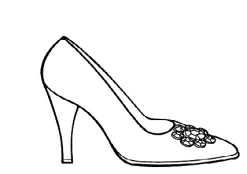 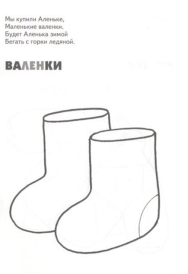 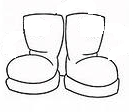 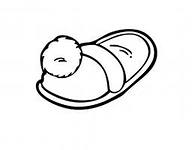 Гын  сапӧг  – валенки                  Тяпи – тапочки               Пимы – пимы                    Тупли – туфли      Коми национальная обувь. 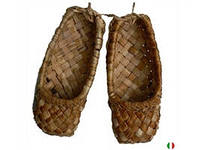 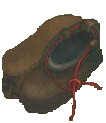  Кӧты - обувь из кожи                   Нинкӧм - лапти – обувь  плели из бересты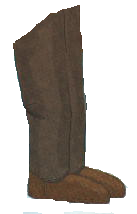 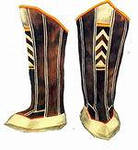          Кыс – самодельная обувь для                                   Пимы, тӧбек - зимняя обуви из меха     охоты, внизу из меха,  сверху из кожи                            Источник: Габова Е.В., Макарова Н.Д. Дети древней земли. – Повесть. – Сыктывкар: ООО «Издательство «Кола», 2008.- 160стр.